Temat dnia: Duży Kot – RyśDziś usprawnimy dużą motorykę naśladując ruchy kota, małe rączki rysując na kartce papieru oraz wyklejając plasteliną tygrysa.Na dobry początek dnia proponujemy trochę ruchu przy piosence: „Kreślimy kółeczka”. Rodzic włącza piosenkę, dziecko naśladuje gesty i ruchy, jakie usłyszy w piosence (link do piosenki niżej).             https://www.youtube.com/watch?v=Fm3ee-O7H7w„Portret kota” B. Kamińska – to propozycja zabawy, która usprawni percepcję słuchową oraz małe rączki. Rodzic czyta wiersz dziecku, ono uważnie słucha i rysuje na kartce kota według instrukcji opisanej w wierszu np.: Głowa okrągła jak słońce, rysuje koło. Portret kotaBeata KamińskaRysowanie kota,Dla chętnego…To nic trudnego!Głowa okrągła jak słońce, Dwa uszka sterczące, Oczy najpiękniejsze w świecie.Wąsiska długie, najdłuższe przecież, Jeszcze tylko trójkątny nosek,Słodka mordeczka…I już mam portret koteczka!„Kotki, koty, kocurki”- to propozycja zabawy ruchowej z elementem czworakowania , która usprawni dużą motorykę. Dziecko w pozycji na czworaka, na hasło rodzica Kotki – naśladuje ruchy małego kotka, na hasło Koty – naśladuje ruchy dużego kota.Karta pracy KP2.36. Wyklejanie tygrysa plasteliną.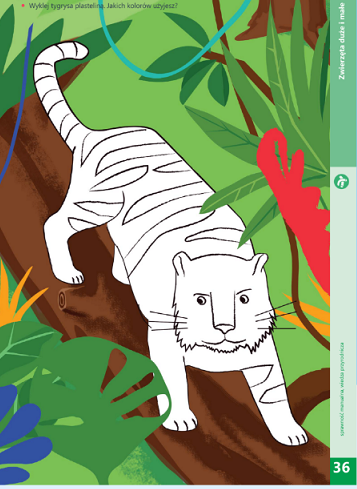                                                                                      Życzymy miłej zabawy 